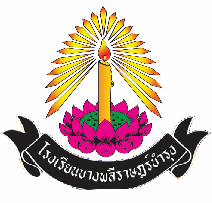 แบบขอบริการนักการวันที่...............เดือน.................................... พ.ศ.........................เรียน  รองผู้อำนวยการกลุ่มการบริหารทั่วไป	ข้าพเจ้า................................................................................กลุ่มสาระฯ.................................................ขอบริการนักการ.................................................................................................................................................................................................................................................................................................................................…………………………………………………………………………………………………………………………………………………………..โดยขอให้บริการในวันที่........... เดือน................... พ.ศ.............ถึงวันที่........... เดือน..................... พ.ศ..............	จึงเรียนมาเพื่อโปรดพิจารณา						ลงชื่อ…………………………….………………..……….ผู้ขอ					      	        (………….…………………..………………….)ผลการดำเนินการ(    ) เรียบร้อยแล้ว(    ) ยกเลิกเพราะ................................................						ลงชื่อ…………………………….………………..……….ผู้รับบริการ					      	        (………….…………………..………………….)ความเห็นของหน่วยงานอาคารสถานที่.........................................……………………………..……………………………………………………………………ลงชื่อ .........................................................      (........................................................)     หัวหน้าอาคารสถานที่ความเห็นของหัวหน้างาน.........................................……………………………..……………………………………………………………………ลงชื่อ  ......................................................      (...........................................................)  หัวหน้ากลุ่มบริหารทั่วไปความเห็นรองผู้อำนวยการกลุ่มการบริหารทั่วไป     สมควรอนุญาต     ไม่สมควรอนุญาตลงชื่อ  ......................................................    (นางณัฐรินีย์  ทองพลาย) รองผู้อำนวยการกลุ่มการบริหารทั่วไปความเห็นรองผู้อำนวยการกลุ่มการบริหารทั่วไป     สมควรอนุญาต     ไม่สมควรอนุญาตลงชื่อ  ......................................................    (นางณัฐรินีย์  ทองพลาย) รองผู้อำนวยการกลุ่มการบริหารทั่วไป